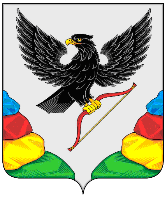 АДМИНИСТРАЦИЯ МУНИЦИПАЛЬНОГО РАЙОНА«НЕРЧИНСКИЙ РАЙОН» ЗАБАЙКАЛЬСКОГО КРАЯПОСТАНОВЛЕНИЕ«___» ___________ 2022 года 	                                                    №  _____г. НерчинскО внесении дополнений в порядок создания, хранения, использования и восполнения резерва материальных ресурсов для предупреждения и ликвидации чрезвычайных ситуаций на территории муниципального района «Нерчинский район»В соответствии с Федеральным законом от 21 декабря 1994 года № 68-ФЗ «О защите населения и территорий от чрезвычайных ситуаций природного и техногенного характера», Уставом муниципального района «Нерчинский район», администрация муниципального района «Нерчинский район» п о с т а н о в л я е т:1. Внести дополнения в приложение № 2 Порядка создания, хранения, использования, восполнения и утилизации резерва материальных ресурсов для ликвидации чрезвычайных ситуаций на территории муниципального района «Нерчинский район», утвержденного постановлением администрации муниципального района «Нерчинский район» от 09 декабря 2021 года № 82.2. Утвердить дополнения в приложение № 2 Порядка создания, хранения, использования, восполнения и утилизации резерва материальных ресурсов для ликвидации чрезвычайных ситуаций на территории муниципального района «Нерчинский район», утвержденного постановлением администрации муниципального района «Нерчинский район» от 09 декабря 2021 года № 82 в новой редакции (прилагается).3. Опубликовать настоящее постановление в газете «Нерчинская Звезда».4. Настоящее постановление вступает в силу на следующий день после дня его официального опубликования.	Глава муниципального района«Нерчинский район»                                                                                М.С. СлесаренкоПриложение № 2  Утверждены
постановлением администрации муниципального района «Нерчинский район»от «09»  декабря 2021 № 82Номенклатура  и объемы резерва материальных ресурсов для ликвидации чрезвычайных ситуаций в муниципальном районе «Нерчинский район» № п/п№ п/пНаименование материальных ресурсовНаименование материальных ресурсовЕдиница измеренияКоличество1. Продовольствие.1. Продовольствие.1. Продовольствие.1. Продовольствие.1. Продовольствие.1. Продовольствие.1. Продовольствие.1.1.1.1.Сухие  пайкиСухие  пайкикомплектов.202. Вещевое имущество и предметы первой необходимости.2. Вещевое имущество и предметы первой необходимости.2. Вещевое имущество и предметы первой необходимости.2. Вещевое имущество и предметы первой необходимости.2. Вещевое имущество и предметы первой необходимости.2. Вещевое имущество и предметы первой необходимости.2.1.Кровати раскладныеКровати раскладныеКровати раскладныешт.202.2.Постельные принадлежности (матрац, подушка, одеяло, простынь, наволочка)Постельные принадлежности (матрац, подушка, одеяло, простынь, наволочка)Постельные принадлежности (матрац, подушка, одеяло, простынь, наволочка)шт.202.3.Масленые обогревателиМасленые обогревателиМасленые обогревателишт.52.4.ПалаткиПалаткиПалаткишт.52.5.Набор полевой складной мебелиНабор полевой складной мебелиНабор полевой складной мебелишт.102.6Посуда металлическаяПосуда металлическаяПосуда металлическаяшт.503. Строительные, ремонтные материалы и специальное оборудование.3. Строительные, ремонтные материалы и специальное оборудование.3. Строительные, ремонтные материалы и специальное оборудование.3. Строительные, ремонтные материалы и специальное оборудование.3. Строительные, ремонтные материалы и специальное оборудование.3. Строительные, ремонтные материалы и специальное оборудование.3.1.3.1.3.1.Тепловая пушкашт.33.2.3.2.3.2.Электростанции передвижныешт.14. Медикаменты, медицинское имущество.4. Медикаменты, медицинское имущество.4. Медикаменты, медицинское имущество.4. Медикаменты, медицинское имущество.4. Медикаменты, медицинское имущество.4. Медикаменты, медицинское имущество.4.1.4.1.4.1.Аптечка медицинская (для оказания первой помощи)шт.25. Нефтепродукты5. Нефтепродукты5. Нефтепродукты5. Нефтепродукты5. Нефтепродукты5. Нефтепродукты5.15.15.1Автомобильный бензин АИ-92тонн0,55.25.25.2Дизельное топливотонн0,55.35.35.3Масла и смазкитонн0,026. Другие ресурсы6. Другие ресурсы6. Другие ресурсы6. Другие ресурсы6. Другие ресурсы6. Другие ресурсы1.1.1.Лодка надувная с моторомшт.32.2.2.Дизельная мотопомпашт.13.3.3.Тепловая дизельная пушкашт.2